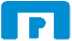 muthootBlue is BeliefPublic disclosure on Liquidity Risk (As on 30.09.2021)Funding Concentration based on significant counterparty (both deposits and borrowings)We are not accepting any DepositsTop 20 large deposits (amount in Rs. crore and % of total deposits)We are not accepting any Deposits(iii)Top 10 borrowings (amount in Rs. crore and % of total borrowings)  Funding Concentration based on significant instrument/product     (v) Stock Ratios:(a) Commercial papers as a % of total public funds, total liabilities, and total assets(b) Non-convertible debentures (original maturity of less than one year) as a % of total public funds, total liabilities, and total assets(c) Other short-term liabilities, if any as a % of total public funds, total liabilities, and total assets(vi)  Institutional set-up for liquidity risk management – The Asset - Liability Committee (ALCO) constituted by the Board is responsible for ensuring proper liquidity risk management and adherence to the limits set by the regulator and the Board as well as for deciding the business strategy of the company (on the assets and liabilities sides) in line with the company’s budget and decided risk management objectives.            The following are the members of ALCO1. Managing Director:  Chairman 2. Executive Director Cum CFO 3. Chief Risk Officer 4. Sr. VP – Finance and Accounts 5. VP – Resource Planning 6. Head Internal Audit & Quality Assurance  The ALM Support Groups are responsible for analysing, monitoring and reporting the risk profiles to the ALCO. The company also prepare forecasts (simulations) showing the effects of various possible changes in market conditions related to the balance sheet and recommend the action needed to adhere to limits prescribed by the regulator as well as Company's internal limits with regard to liquidity risks.ALCO  meets once every month or as and when required and review the position of liquidity and other market risks. Breaches or critical issues are put up to the risk management committee of the board. Disclosure on Liquidity Coverage Ratio                                                                                 Rs in CroreHQLA Consist of Cash and CA balances with Commercial Banks.Weighted Value are calculated at 115% of outflow and 75% of Inflow of unweighted value..Sr.No.Number of Significant CounterpartiesAmount (Rs. crore)% of Total deposits% of Total Liabilities118 nos  10240.00NA45.09%Sr.No.PartyAmount% of Total BorrowingsNilNilNilNilSr.No.PartyAmount (Rs. Crore)% of Total Borrowings1State Bank of India 15258.57%2Punjab National Bank14588.19%3Union Bank of India13507.58%4Indian Bank 9625.40%5Central Bank of India7924.45%6Canara Bank6453.62%7Bank of Baroda6393.59%8UCO Bank5653.17%9Indusind Bank3952.22%10Bank of India2991.68%Sr. No.Name of the instrument/productAmount (Rs. crore)% of Total Liabilities1Working Capital Demand Loan6762             34.81%2Working Capital (Term) Loan384519.80%3Secured NCD479524.69%4Subordinated Debt203710.49%5Perpetual Debt Instrument3611.86%a)Total Public Funds0.73%b)Total Liabilities0.26%c)Total Assets0.22%a)Total Public Funds37.22%b)Total Liabilities13.10%c)Total Assets11.20%a)Total Public Funds132.02%b)Total Liabilities46.44%c)Total Assets39.71%LCR Disclosure LCR Disclosure September 30,2021 September 30,2021 September 30,2021 (RS IN CRORES)(RS IN CRORES)(RS IN CRORES)TOTAL UNWEIGHTED 1 VALUETOTAL WEIGHTED VALUETOTAL WEIGHTED VALUE(RS IN CRORES)(RS IN CRORES)(RS IN CRORES)TOTAL UNWEIGHTED 1 VALUETOTAL WEIGHTED VALUETOTAL WEIGHTED VALUE(RS IN CRORES)(RS IN CRORES)(RS IN CRORES)TOTAL UNWEIGHTED 1 VALUETOTAL WEIGHTED VALUETOTAL WEIGHTED VALUEHigh Quality Liquid Assets High Quality Liquid Assets High Quality Liquid Assets High Quality Liquid Assets High Quality Liquid Assets High Quality Liquid Assets High Quality Liquid Assets High Quality Liquid Assets High Quality Liquid Assets High Quality Liquid Assets High Quality Liquid Assets High Quality Liquid Assets I **Total High Quality Liquid Assets (HQLA) **Total High Quality Liquid Assets (HQLA) 2252.782252.782252.78Cash Outflows Cash Outflows Cash Outflows Cash Outflows Cash Outflows Cash Outflows 2Deposits (for deposit taking companies) Deposits (for deposit taking companies) NA NA3Unsecured wholesale funding Unsecured wholesale funding 56.1464.5664.564Secured wholesale funding Secured wholesale funding 28.4032.6632.665Additional requirements, of which Additional requirements, of which - - - (i) Outflows related to derivative exposures and other collateral requirementsOutflows related to derivative exposures and other collateral requirementsNILNIL NIL (ii) Outflows related to loss of funding on debt productsOutflows related to loss of funding on debt productsNILNILNIL(iii Credit and liquidity facilities Credit and liquidity facilities               53.34               61.34                61.34 ) Credit and liquidity facilities Credit and liquidity facilities               53.34               61.34                61.34 6Other contractual funding obligations Other contractual funding obligations 172.15197.97197.977Other contingent funding obligations Other contingent funding obligations NILNILNIL8TOTAL CASH OUTFLOWS TOTAL CASH OUTFLOWS 310.03356.53356.53Cash Inflows Cash Inflows Cash Inflows Cash Inflows Cash Inflows Cash Inflows 9Secured lending 1011.33758.50758.5010Inflows from fully performing exposures Inflows from fully performing exposures 251.70188.77188.7711Other cash inflows Other cash inflows 2452.782402.782402.7812TOTAL CASH INFLOWS TOTAL CASH INFLOWS 3715.813350.053350.0513TOTALHQLA 2252.782252.7814TOTAL NET CASH OUTFLOWS (Weighted value of Total Cash Outflows - Minimum of (Weighted value of Total Cash Inflows, 75% of Weighted value of Total Cash Outflows)TOTAL NET CASH OUTFLOWS (Weighted value of Total Cash Outflows - Minimum of (Weighted value of Total Cash Inflows, 75% of Weighted value of Total Cash Outflows)89.1389.13TOTAL NET CASH OUTFLOWS (Weighted value of Total Cash Outflows - Minimum of (Weighted value of Total Cash Inflows, 75% of Weighted value of Total Cash Outflows)TOTAL NET CASH OUTFLOWS (Weighted value of Total Cash Outflows - Minimum of (Weighted value of Total Cash Inflows, 75% of Weighted value of Total Cash Outflows)89.1389.13TOTAL NET CASH OUTFLOWS (Weighted value of Total Cash Outflows - Minimum of (Weighted value of Total Cash Inflows, 75% of Weighted value of Total Cash Outflows)TOTAL NET CASH OUTFLOWS (Weighted value of Total Cash Outflows - Minimum of (Weighted value of Total Cash Inflows, 75% of Weighted value of Total Cash Outflows)89.1389.13TOTAL NET CASH OUTFLOWS (Weighted value of Total Cash Outflows - Minimum of (Weighted value of Total Cash Inflows, 75% of Weighted value of Total Cash Outflows)TOTAL NET CASH OUTFLOWS (Weighted value of Total Cash Outflows - Minimum of (Weighted value of Total Cash Inflows, 75% of Weighted value of Total Cash Outflows)89.1389.13TOTAL NET CASH OUTFLOWS (Weighted value of Total Cash Outflows - Minimum of (Weighted value of Total Cash Inflows, 75% of Weighted value of Total Cash Outflows)TOTAL NET CASH OUTFLOWS (Weighted value of Total Cash Outflows - Minimum of (Weighted value of Total Cash Inflows, 75% of Weighted value of Total Cash Outflows)89.1389.13TOTAL NET CASH OUTFLOWS (Weighted value of Total Cash Outflows - Minimum of (Weighted value of Total Cash Inflows, 75% of Weighted value of Total Cash Outflows)TOTAL NET CASH OUTFLOWS (Weighted value of Total Cash Outflows - Minimum of (Weighted value of Total Cash Inflows, 75% of Weighted value of Total Cash Outflows)89.1389.1315LIQUIDITY COVERAGE RATIO (%) LIQUIDITY COVERAGE RATIO (%) 2527%2527%